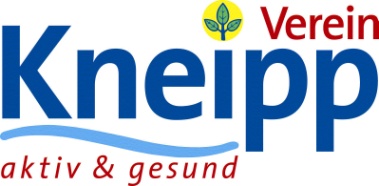 AufnahmeantragHiermit beantrage/n ich/wir eine Mitgliedschaft imKneippverein Regensburg e.V., Am alten Schlachthof 5, 93055 Regensburg, Tel. 0941 52117Ab ………………………………………………  zum Mitgliedsbetrag (Mindestmigliedschaft 1 Jahr) von:          Einzelperson €  48,00 pro Jahr                                         Familienmitglied €  24,00 pro Jahr………………………………………………………….  ………………………………………..   ……………………………………..Nachname                                                                 Vorname                                              geb. am………………………………………………………………………   ………………………………………………...  ……………………………………………..ggf. Partner/-in Nachname                                     Vorname                                             geb. am……………………………………………………………………...   …………………..   …………………………………………………………………………..Straße					       PLZ		   Ort………………………………………………………………………   ………………………………………………………………………………………………….Telefonnummer (freiwillige Angabe)	       E-Mail-Adresse (freiwillige Angabe)Kinder unter 18 Jahren können beitragsfrei aufgenommen werden.……………………………………………………………….  ……………………………………………..   ……………………………………….ggf. Kind Nachname			      Vorname                                               geb. am………………………………………………………………………   ………………………………………………...   …………………………………………….ggf. Kind Nachname			      Vorname                                               geb. amMit meiner/unserer Mitgliedschaft erkenne/n ich/wir die Satzung des Kneipp-Vereins und die Satzung des Kneipp-Bund e.V. (einzusehen unter https://www.kneippbund.de/wer-wir-sind/satzung-organigramm/) in der jeweils gültigen Fassung an.Der Bezug der Zeitschrift „Kneipp-Journal“ ist in der Mitgliedschaft enthalten.Ich/Wir bin/sind damit einverstanden, dass die personenbezogenen Daten unter Beachtung der Datenschutzgesetze gespeichert und verarbeitet werden. Die Nutzung erfolgt ausschliießlich für satzungsgemäße Zwecke des Kneipp-Vereins und des Kneipp-Bund e.V. mit seinen Untergliederungen. Eine Weitergabe der Daten an Dritte z.B. für Werbezwecke findet nicht statt.Ich/Wir bestätige/n, dass ich/wir die Informationen des Kneipp-Vereins zum Umgang mit den Daten gemäß Art. 13 DS-GVO erhalten habe/n.Ich/Wir willige/n ein, dass die freiwillig angegebenen Daten zu den vorgesehenen Zwecken    verarbeitet      werden dürfen. Diese Einwilligung kann/können ich/wir jederzeit ganz oder teilweise mit Wirkung für die Zukunft durch eine Anzeige an den Kneipp-Verein und den Kneipp-Bund e.V. widerrufen es genügt jeweils eine E-Mail).……………………………………………………   ………………………………………    ………………………………………………………….Ort				        Datum                                          Unterschrift………………………………………………………….   ………………………………………….   ………………………………………………………………..Ort	                                                        Datum                                         ggf. Unterschrift Partner/-in